Dobrý den, milí šesťáci, doufám, že se máte hezky. Abychom měli nějakou změnu, budeme dnes pracovat s učebnicí. Učivo se bude týkat hub mnohobuněčných s plodnicí.Při práci s učebnicí se také dobře podíváme na to, jak jednotlivé houby vypadají, pobavíme se pak o tom na online hodině.Přeji Vám hezký den!Alena Nezvalová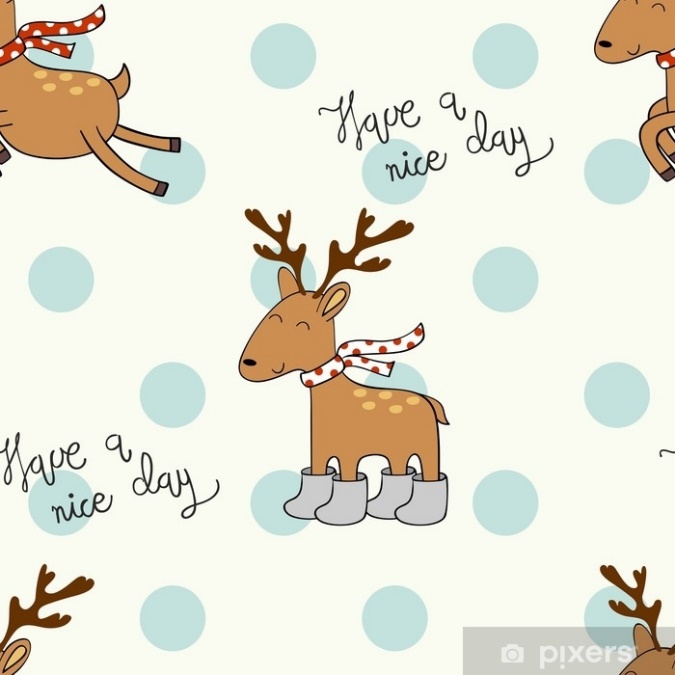 HOUBY S PLODNICÍ – PRÁCE S UČEBNICÍV textu na str. 37 vyhledáme, jak rozdělujeme houby tvořící plodnice z praktického hlediska a napíšeme to do rámečků.Slova, která jsme doplnili do cvičení č. 1, nyní ještě přiřadíme k níže uvedeným definicím (nad tímto cvičením musíme popřemýšlet, v učebnici tyto informace nenajdeme).Když tyto houby sním, nic se mi nestane (ale nebudou mi chutnat).Když tyto houby sním, otrávím se.Tyto houby můžu běžně jíst.Nyní v textu vyhledáme 5 jedlých a 2 jedovaté houby a zapíšeme do tabulky. Možná je někdo z Vás houbař a přijde také na nespisovný název nejedlé houby, která se odborně nazývá hřib žlučník (to ale opět nenajdeme v učebnici).	Nakonec si popíšeme stavbu houby s plodnicí ve cvičení (pomůže nám učebnice na str. 34).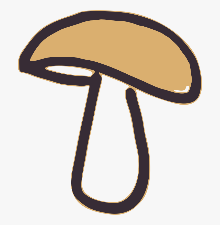 Jedlé houbyJedovaté houby